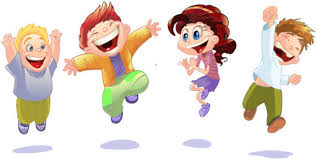 “One does not have to be an especially brilliant student of the likes and dislikes 
of the Diety 
to be confident that the Lord loves a cheerful man.God somehow seems to put on this earth 
a sufficient number 
of joyful persons 
to keep the rest of us from drowning in our own tears.”